BESZÁMOLÓEFOP-3.3.5-19-2020-00041 számú pályázatban megvalósuló programSzöveges beszámoló a megvalósult programról:Egy 5-dikes osztály 12 tanulójával vágtunk neki a szilvásváradi tematikus hetünknek. Nagyon hiányzott a közösségünknek az elmúlt tanévben az a sok közös program, amely a koronavírus elleni intézkedések miatt elmaradtak. Mintha kicsit elszoktunk volna egymástól, főként az online oktatás utáni jelenléti oktatás során éreztem ezt. Ennek rovására írom azt, hogy a 19 főből mindössze csak 12 gyerek élt ezzel a nagyszerű lehetőséggel, amelyet ez a tematikus hét nyújthatott nekünk.A megérkezés napján a programban tervezettek szerint megalkottuk a szabályainkat, megismertük a táborhelyet, majd délután az egyiptomi szimbólumokkal foglalkoztunk. Ezt testfestéssel vittük fel egymás bőrére. Kedvelt szimbólum volt az Udzsat-szem, Ankh-kerszt és Ureusz-kígyó. De akadt olyan gyerek is, aki az Ízisz-csomót rajzoltatta a bőrére. A két program között voltunk a kalandparkban, ahol a junior-pályán vettek részt, majd lézerharcot vívtak a gyerekek és trambulinoztak. Este a Trója című filmből néztünk részleteket.Kedden délelőtt egy túrát terveztünk a Bükkbe Hatala Éva kolléganőm vetetésével. Délután élőszobor-csoportokat alkottak csoportban a gyerekek, így került sor a Lakoon-szoborcsoport és egy másik görög szobor valamint egy fáraó szobrának megalkotására. Ezt követően elkezdtük a görög amforánk elkészítését. Ezt papírmaséból készítettünk. Sajnos a lufik az éjszaka folyamán leengedtek, így kissé elcsúsztak, deformálódtak az amfóráink. Este görög táncházat tartottunk.Szerdán délelőtt Egerbe utaztunk, a várba látogattunk el. Eredetileg egy régészethez kapcsolódó múzeumpedagógia foglalkozást terveztem, ami illeszkedett volna a tematikánkhoz. Sajnos azonban, a múzeumpedagógusok nyári időszakban táborokat vezetnek, ezért nem érnek rá, így kaptunk egy kincses térképet, és az azon jelölt dolgokat kellett megkeresniük a gyerekeknek. Délután volt a szellemi és a valós olimpia. Előtte megbeszéltük a csapatbeosztást, a csapatneveket, és még zászlót is készítettünk magunknak. Az ókori kvíznél legjobban a Tik-tak bumm bombás játékot élvezték, amikor is a két csapat tagjai körbe ültek, majd körbe adták a tik-tak bumm bombát, miközben az aki megkapta kérdésekre adhatott választ, minél gyorsabban, hogy ne nála robbanjon a bomba. Minden kérdés pontot ért, és akinél robbant a bomba, az kiesett. Ezt a játékot nagyon élvezték, el is határoztam, hogy történelem szakkörön is fogom játszani.Vittünk magunkkal egy-egy gipszkarton darabot, csütörtökön az ókori falfirkát ezekre a gipszkartonokra készítettük. A téma egyiptomi és görög istenek, mítoszok voltak, ennek alapján készültek a munkák. Este egyiptomi mehen társasjátékot készítettünk. Késő este bátorságpróbán vettünk részt. Csodálatos látvány volt a sötét erdőben rajzó szentjánosbogarak csillogó látványa.Pénteken az ókori mítoszokat dolgoztuk fel, színházi előadást készítettek belőle a gyerekek. Délelőtt megírták a forgatókönyvet, majd előadták ezeket. Bár a terv szerint délelőtt mentünk volna a Szalajka-völgybe és az ősember-barlangba, az időjárás felülírta a terveinket. Mivel egész délelőtt esett az eső, így pont alkalmunk volt ezt a programelemet a délelőtti órákban és kora délután véghezvinni. Délután kirándultunk a Szalajka-völgybe és az ősemberbarlanghoz.Este játékokkal zártuk a tábort. A sok játék mellett Hatala Éva kolléganőm tanított a gyerekeknek két új játékot, amit a gyerekek nagyon élveztek, és maguk is sokat játszottak.Nagyon élveztük – mind a gyerekek, mind pedig mi, pedagógusok –  ezt a hat együttöltött napot. Nagyon erős közösségformáló ereje volt, fűszerezve új történelmi ismeretek szerzésével, és számot adhattunk kreativitásunkról, szép érzékünkről is. Este a táborzáráskor többeknél eltört a mécses, mikor az elmúlt hét eseményei közül szemezgettünk. Biztos vagyok benne, hogy életre szóló élményekkel gazdagodtunk mindannyian.………………………………………………….Vezetőpedagógus aláírása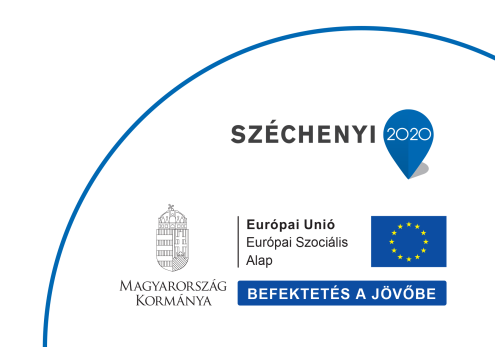 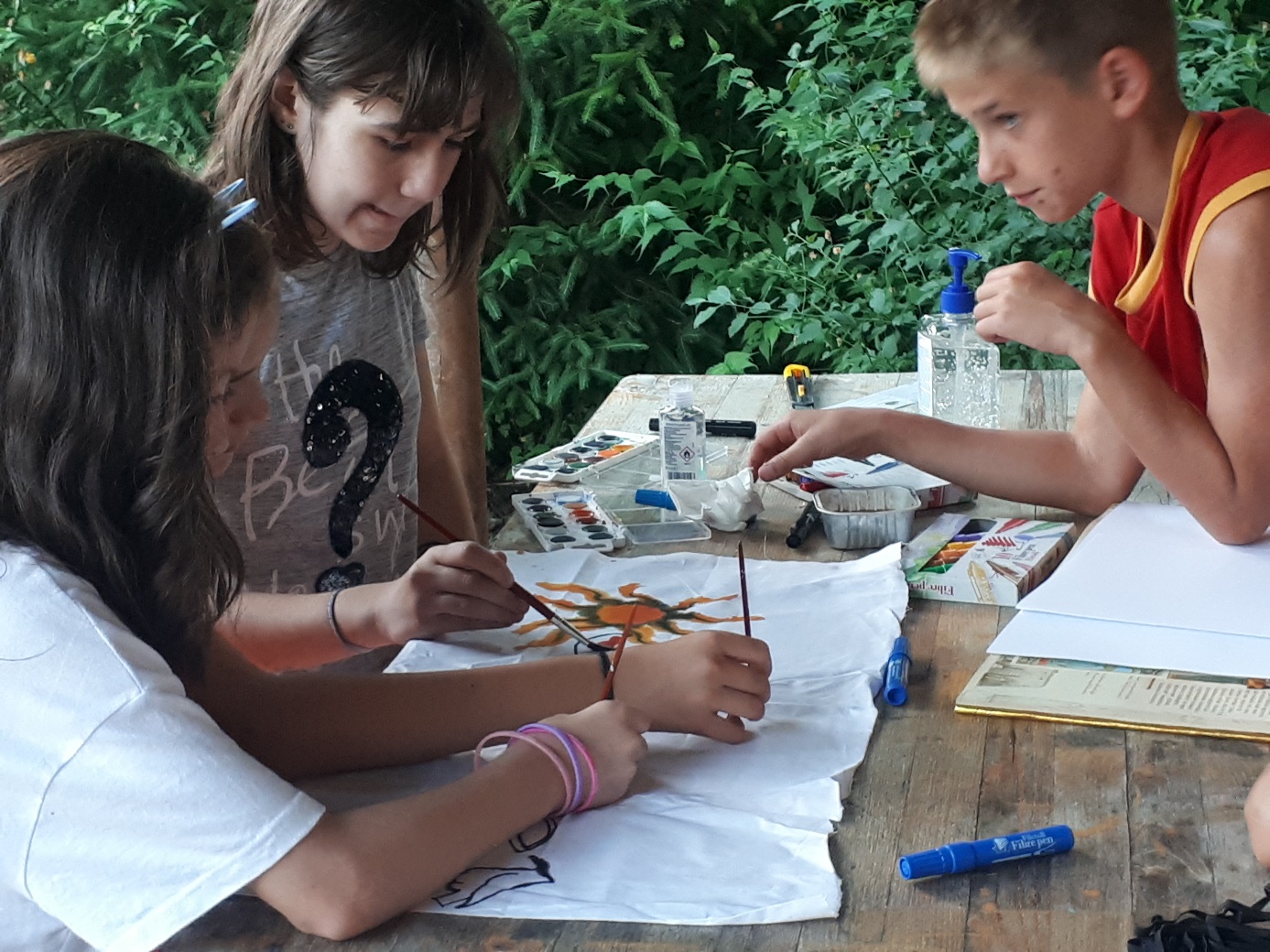 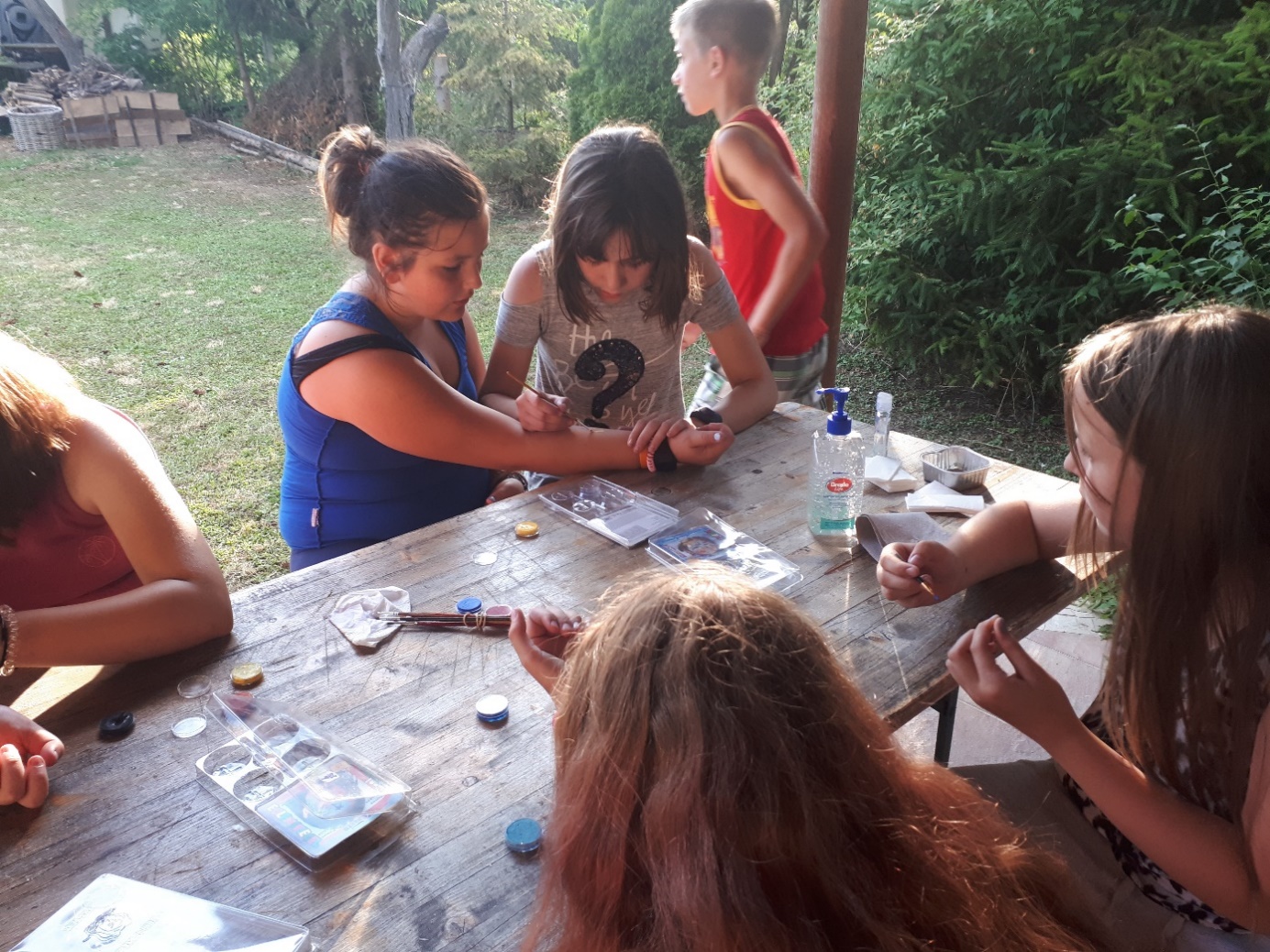 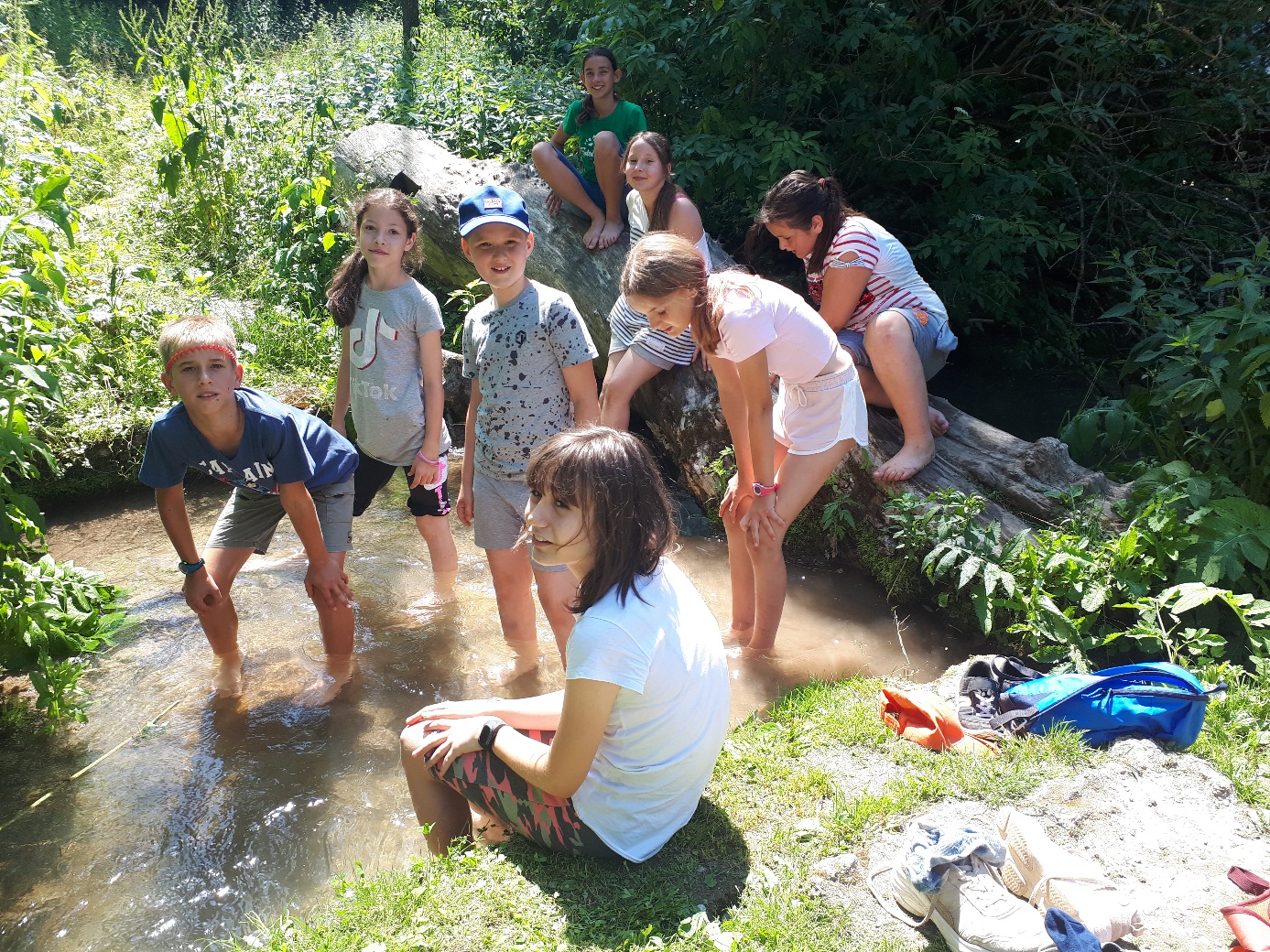 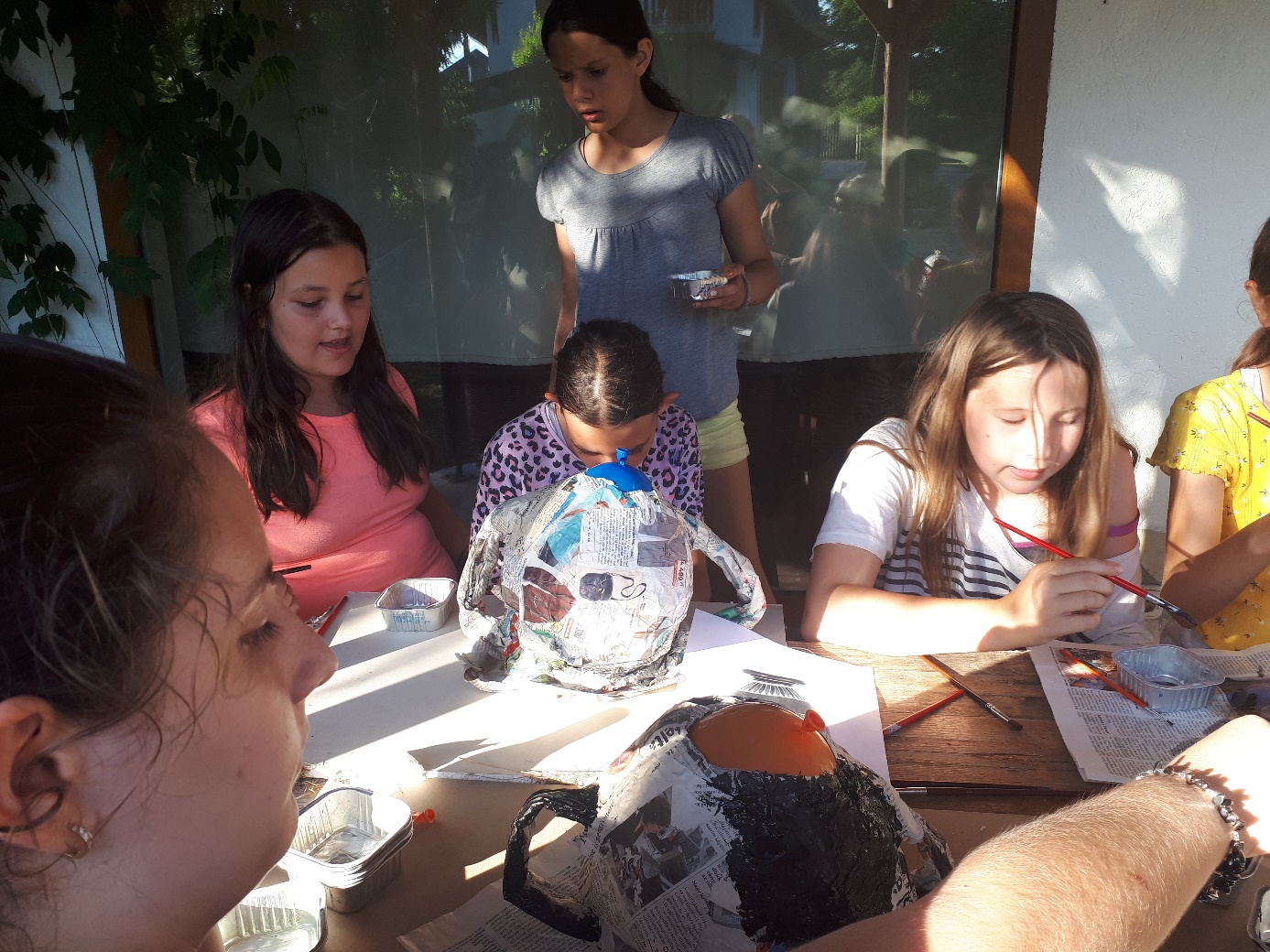 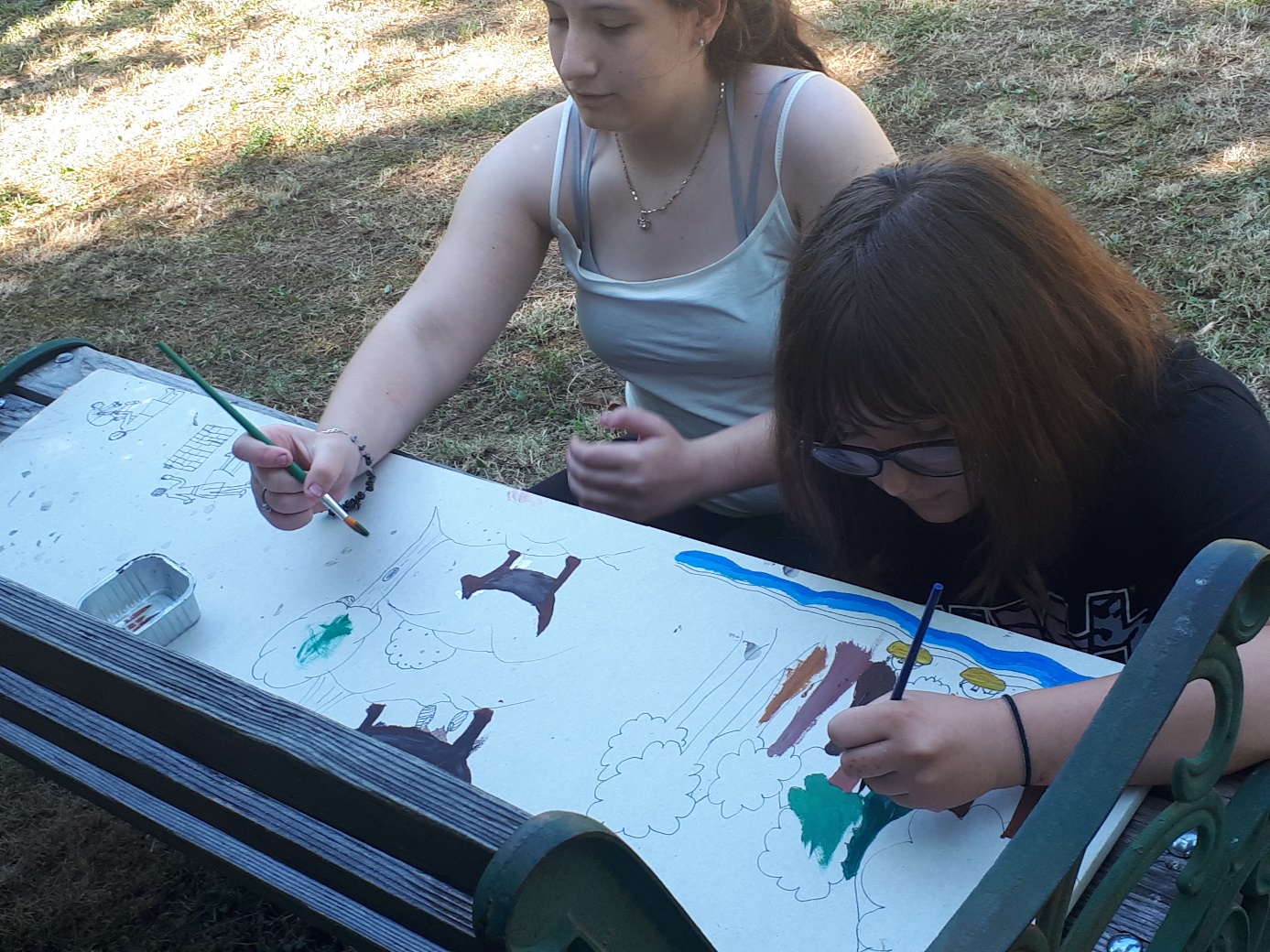 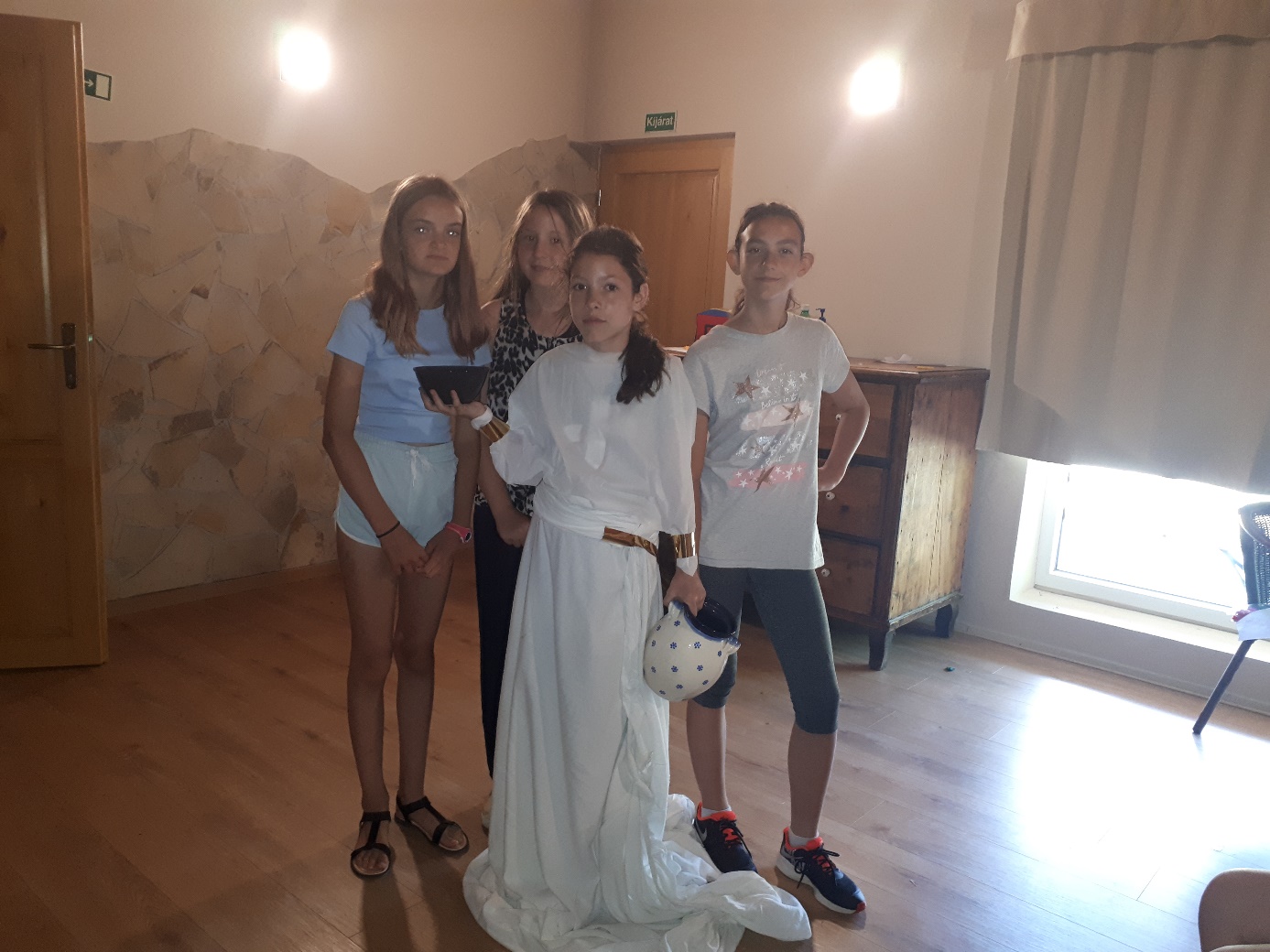 IntézményAtkári Petőfi Sándor Általános IskolaProgram típusa bentlakásos TematikaMűvészeti nevelésHeti terv elnevezéseAZ ÓKORI MŰVÉSZET CSODÁIIdőszaka2021. június-28.-július 03.HelyszíneSzalajka fogadó, Szilvásvárad, Egri út 2.Tanulók száma12 főVezetőpedagógus nevePádár MiklósnéEgyéb kísérők neve, szerepköre (segítőpedagógus, közösségi szolgálatos, önkéntes)Hatala Éva segítőpedagógus